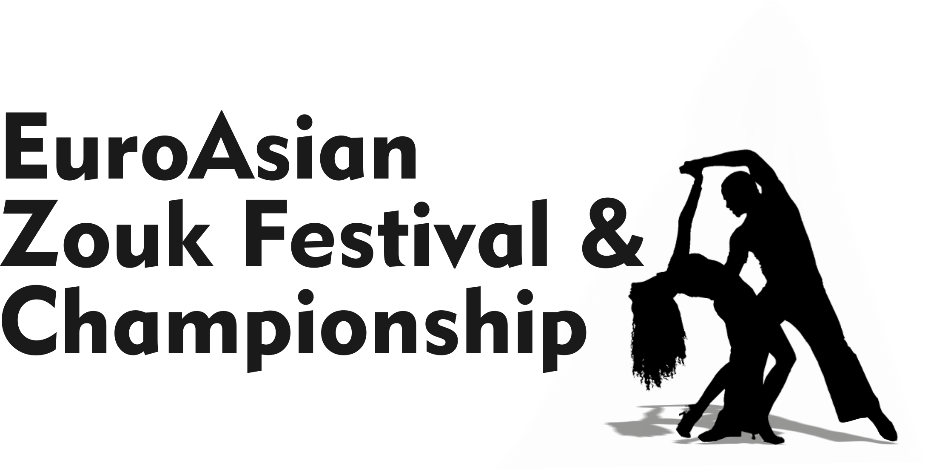 Организаторы:
• Администрация г. Екатеринбурга
• Сеть танцевальных студий «Академия танца 2Dance»
Дата проведения: 22 октября 2022 г.

Место проведения: г. Екатеринбург, ул. Тургенева, 13; 2 этаж


Танцевальные дисциплины:
[1,2] J&J Begginers
[3,4] J&J Intermediate
[5,6] J&J Advanced
[7] Zouk Stricly
[8] Zouk Pro-am



Оргкомитетконкурса:
Лисунов Евгений, сот.8-982-66-61-555, раб. +7 (343) 344-34-38, e-mail: el.lisunov@yandex.ru
Лисунова Кристина, сот. 8-982-627-44-55, раб. +7 (343) 344-34-38, e-mail: ks.lisunova@yandex.ru

Координаторы проекта (ответят на все ваши вопросы):
https://vk.com/zouk_championship

Предварительная регистрация проходит до 21 октября 2022 г.


ВНИМАНИЕ: Возвраты за оплаченный взнос не осуществляется!
ОБЯЗАТЕЛЬНО пропишите комментарий, в котором укажите: ФИ участников или руководителя, название команды, номинацию и город. После перевода чек об оплате необходимо отправить в сообщения официального сообщества или кураторам проекта для получения подтверждения оплаты.
Фактом ПРЕДВАРИТЕЛЬНОЙ РЕГИСТРАЦИИ участников является письменное подтверждение оплаты от официальных представителей, координаторов соревнованийНоминацииСтоимостьJ&J, Stricly1000 Р (с человека)Pro-am2000 Р (с пары)